Из воспоминаний моей бабушки Косовой Веры Дмитриевны…- Бабуль, а ты войну помнишь? – спросила я.- Когда началась война, мне ещё и пяти лет не было. Помню, что всегда кушать хотелось. Просыпались с мыслью о еде, даже когда кушали то немногое, что было, всё равно думали о еде, - она помолчала. Затем продолжила:-  Отец ушёл на фронт в августе 1941 года. Он родился в 1900 году в Болгарии. В 14 лет приехал на заработки в Новокуйбышевск. Было там поселение болгар, называлось Липеги. А в 1920 году перебрался в Пугачёв. Здесь женился. За железнодорожной линией был раньше большой сад, вот перед войной он там трудился.Так мы остались с мамой. Нас у неё было восемь ребятишек. Шура, Витя, Петя, Митя, Володя, я, Валя, Лида. Те времена даже вспоминать страшно. У нас хоть корова была, да огород, а всё одно голодно. Помню, лепёшки мама жарила, тёмные, горькие, даже не знаю, из чего они были.  Кисель из ржаной соломы да на молоке сварен, горьковатый такой. А свекольник, какой вкусный!- Какой?Бабуля улыбается:- А такой: ботва от свёклы, да несколько картошек.- Разве вкусно?- Э, детонька, ещё как. А знаешь, какое лакомство самое вкусное? Сахарную свёклу мама отварит, нарежет, да в затопе высушит, куряга получается.- А что такое затоп?- Так в печке угли.Зимой дома все сидели, огромные подшитые валенки только одни были на всех, мы их берегли как зеницу ока. Да и одежда вся ветхая, с горки не покатаешься. Света не было, а вот радио у нас было. Мы всей семьёй слушали. Иногда спектакли транслировали, но, конечно, больше новостей ждали. Отец то, как ушёл на фронт, так ведь ни одного письма не было, ни весточки, мы боялись, что погиб. Страшно это – неизвестность. И вот по радио передали, что война окончилась, победа. Обрадовались все конечно. Только ждать отца стало еще тяжелее. Ведь ни жаловаться, ни плакать, никто не смел. И вот были мы как то у двора, а мама застыла вдруг и тихо произнесла: «Дмитрий». Мы обернулись и не сразу узнали в худом плохо одетом мужчине отца. Это в кино по телевизору показывают бравых улыбающихся солдат, а тогда с войны пришёл уставший, измождённый, осунувшийся человек. Вещи на нём трудно было назвать обмундированием. На ногах обмотки, да лапти. Это уже было в конце лета. Вот теперь победа пришла в нашу семью полностью! Это состояние трудно передать словами. Это и радость, но никто не смеялся, это лёгкость в душе, но мы сразу все присели на лавочку, хотелось говорить, кричать, но мы молчали. Все столько перестрадали, что, наверное, забыли, как это делается. Теплотой разливалась, росла и переполняла  мысль, что теперь всё будет хорошо. Это счастье!  - А про войну, про бои, что рассказывал твой отец?- Может, братьям что и рассказывал, а я не спрашивала. Старались жить настоящим, да будущим, а прошлое забыть хотелось. Только временами взгляд отца застывал, его как будто не было с нами. Мы его не тревожили. Не принято у нас было вспоминать те суровые дни. И ребята наши никогда в войну не играли…  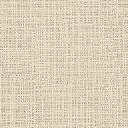 